MINISTÉRIO DA EDUCAÇÃO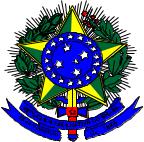 INSTITUTO NACIONAL DE ESTUDOS E PESQUISAS EDUCACIONAIS ANÍSIO TEIXEIRADIRETORIA DE ESTATÍSTICAS EDUCACIONAISDECLARAÇÃO DE FREQUÊNCIA ESCOLARDados da EscolaCódigo Inep da escola:Município:Nome da escola:Dados do AlunoIdentificação única (Inep):Nome do aluno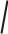 Dados de MatrículaDeclaramos para os devidos fins que o (a) aluno (a) acima relacionado (a) está/esteve regularmente matriculado(a) nesta unidade, frequentando o(a) ______________(série/ ano) da modalidade_________________, na turma __________que tem como horário __:__ às __:__, no ano letivo de ______, sendo sua data de matrícula __/__/____. Logo o (a) mesmo (a) teve a seguinte frequência: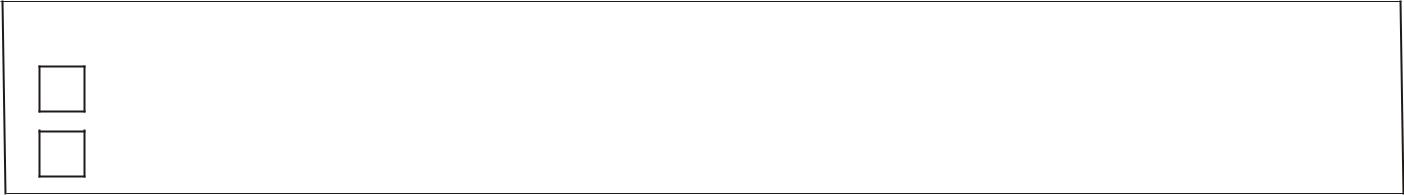 Transferência e AbandonoTransferido em __/__/____ para a escola ________________________________Deixou de frequentar em __/__/__________________________,__/__/____Local, data_____________________	______________Nome do diretor/responsável	CPF_____________________Carimbo e assinaturaAs informações prestadas nesta declaração sujeitam os declarantes à responsabilização civil, penal e administrativa prevista na Lei nº 8.429 de 2 de junho de 1992, que define os atos de improbidade administrativa, e às demais normas da legislação em vigor.Sexo:Sexo:Sexo:Sexo:Sexo:Sexo:MasculinoMasculinoMasculinoMasculinoMasculinoMasculinoMasculinoMasculinoFemininoFemininoFemininoFemininoFemininoFemininoFemininoFemininoData de nascimento:Data de nascimento:Data de nascimento:Data de nascimento:Data de nascimento:Data de nascimento:Data de nascimento:Data de nascimento:Data de nascimento:Data de nascimento:Sexo:Sexo:Sexo:Sexo:Sexo:Sexo:MasculinoMasculinoMasculinoMasculinoMasculinoMasculinoMasculinoMasculinoFemininoFemininoFemininoFemininoFemininoFemininoFemininoFemininoData de nascimento:Data de nascimento:Data de nascimento:Data de nascimento:Data de nascimento:Data de nascimento:Data de nascimento:Data de nascimento:Data de nascimento:Data de nascimento:Nome completo da mãeNome completo da mãeNome completo da mãeNome completo da mãeNome completo da mãeNome completo da mãeNome completo da mãeNome completo da mãeNome completo da mãeNome completo da mãeNome completo da mãeNome completo da mãeNome completo da mãeNome completo da mãeMêsQuantidade de dias letivosQuantidade de FaltasMêsQuantidade de dias letivosQuantidade de Faltas